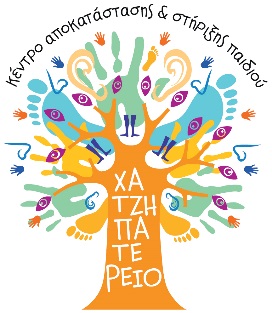 Το Ιδρυμα Κοινωνικής Εργασίας  Χατζηπατέρειο ΚΑΣΠ επιθυμεί να προσλάβει 
                                         
                                                   ΔΙΕΥΘΥΝΤΗ/τρια 
         Με έδρα τις εγκαταστάσεις του στη Μεταμόρφωση Αττικής Απαραίτητα Προσόντα :Πτυχίο ΑΕΙ σε  Διοίκηση Μη Κερδοσοκοπικών Οργανισμών/ Κοινωνικής ΕργασίαςΠενταετής τουλάχιστοv εμπειρία αντίστοιχη  θέση κατά προτίμηση στη Διοίκηση Κοινωνικών Υπηρεσιών.Άριστη γνώση της Ελληνικής και της Αγγλικής γλώσσαςΕυχάριστη και δυναμική προσωπικότητα με ευχέρεια στην επικοινωνία και στις διαπροσωπικές σχέσεις.Ακεραιότητα χαρακτήρα, υπευθυνότητα, διοικητική και οργανωτική ικανότητα, πρωτοβουλία, και ευθυκρισία.Μεταπτυχιακό στη διοίκηση επιχειρήσεων θα θεωρηθεί  ως επιπρόσθετο προσόν.Οι υποψήφιοι/ες για την κάλυψη της θέσης, παρακαλούνται να στείλουν το βιογραφικό τους αναφέροντας τη θέση στην ηλεκτρονική διεύθυνση matinatsili@gmail.com Σημαντική  ενημέρωση προς τους υποψήφιους/ες  .Όλα τα στοιχεία του βιογραφικού σας σημειώματος θεωρούνται ως αυστηρώς εμπιστευτικά, δε δημοσιοποιούνται μερικά ή συνολικά και χρησιμοποιούνται με τη συγκατάθεσή σας αποκλειστικά και μόνο για την αξιολόγηση των τυπικών σας προσόντων, με αντικειμενικότητα και αξιοκρατία, για την πιθανότητα σταδιοδρομίας σας στο Ιδρυμά μας. Το βιογραφικό σας καθώς και όποιες πληροφορίες παρασχεθούν από εσάς, θεωρούνται εμπιστευτικές δεν μεταβιβάζονται ή κοινοποιούνται σε τρίτους για κανένα λόγο. Δικαίωμα πρόσβασης στη στοιχεία των υποψηφίων έχουν μόνο οι εξουσιοδοτημένοι εργαζόμενοι του Ιδρύματος, τα οποία διατηρούνται στη βάση των βιογραφικών για  6 μήνες και μετά καταστρέφονται